Go And… for Lent!Lent provides an opportunity to dig deeper into the how and why as Christ walks with us as we continue the Nebraska Synod “Go and,” journey and respond to all that God in Christ has done, will do, and promises to do for us. What follows is a suggested service order for mid-week services for the Lenten 2024 season. Each week of this series is built around a particular story where someone or a group of people see, witness, and respond to Jesus. These are stories that we might know well, but perhaps have never quite imagined or looked at them in this way and in this light. The stories for this series are as follows:Week 1: Jesus with The Woman at the WellWeek 2: Jesus with ZacchaeusWeek 3: Jesus’ story about The Good SamaritanWeek 4: Observations from the Temple- Turning Over the Tables and/or Giving Two CoinsWeek 5: The Road to EmmausFor each story, there are a few potential discussion or reflection questions. They can shape the preaching on the text, and/or could serve as an opportunity to have some conversation within the worship space with other disciples (or could be used over the mid-week meal prior to or after worship). They could also be used to shape a faith story each week from a different congregation or community member. If desiring faith stories, have some clear guidelines of what your congregation is looking for and discern whom to invite who might have a story that could really be a powerful opportunity to think about how we see, witness, walk with, and respond to Jesus in our own daily lives. This is a starting place as a resource. It could be ready to be used as-is in your context. Or it could serve as a starting place to wonder about what God might be up to in your midst, and to tailor this particular resource in a way that is most meaningful for you. There is an option for sung prayers or spoken prayers each week. Please use this resource in whatever way might be helpful and of most use for your context. For the fifth week, the final Wednesday before the beginning of Holy Week there is a suggested inclusion for a service of healing that can be included in the liturgy that evening. If the year or season has been one particularly that has been hard in your context filled with doubt, uncertainty, or grief, prayers of healing and the sharing of oil might be timely and appropriate.The hymns and liturgy suggestions in this resource can largely be found in Evangelical Lutheran Worship (ELW) and All Creation Sings (ACS). If needing alternative liturgy selections, consider any Kyrie and/or Lenten Gospel Acclamation that your context might be familiar with. If looking for an alternate sending hymn that is from the ELW and not the ACS, consider “I Want Jesus to Walk with Me” ELW 325. If your congregation would prefer to use the liturgy from Marty Haugen’s Holden Evening Prayer for mid-week worship during Lent, a sample order of service for that can be found at the back of this resource. If you have questions or ideas for using this resource, please reach out to the “Go And” team at goand@nebraskasynod.org. This resource is offered in the gratitude for our Lord and Savior, and for all of you and your walks, journeys, and responses as Jesus’ disciples and stewards. Together we “Go and” with Jesus. A blessed Lenten journey!Deacon Timothy SiburgGo And For Lent- Week OneWednesday February 21, 2024Prelude or Gather in SilenceP: Blessed be the holy Trinity, + one God, creator of the stars of night, companion at the evening table, breath over the deep waters. 
C: Amen.P: Let us confess our sin in the presence of God and of one another. P: Holy and gracious God,C: we confess that we have sinned against you this day. Some of our sin we know- the thoughts and words and deeds of which we are ashamed- but some is known only to you. In the name of Jesus Christ we ask forgiveness. Deliver and restore us, that we may rest in peace. Amen. P: By the mercy of God we are united with Jesus Christ, in whom we are forgiven. We rest now in the peace of Christ and rise in the morning to serve.C: Amen. OPENING HYMN- Canticle of the Turning					ELW 723 (v. 1 & 2)P: The grace of our Lord Jesus Christ, the love of God, and the communion of the Holy Spirit be with you all.C: And also with you.KYRIE 								         		 ACS Setting 12 pg. 31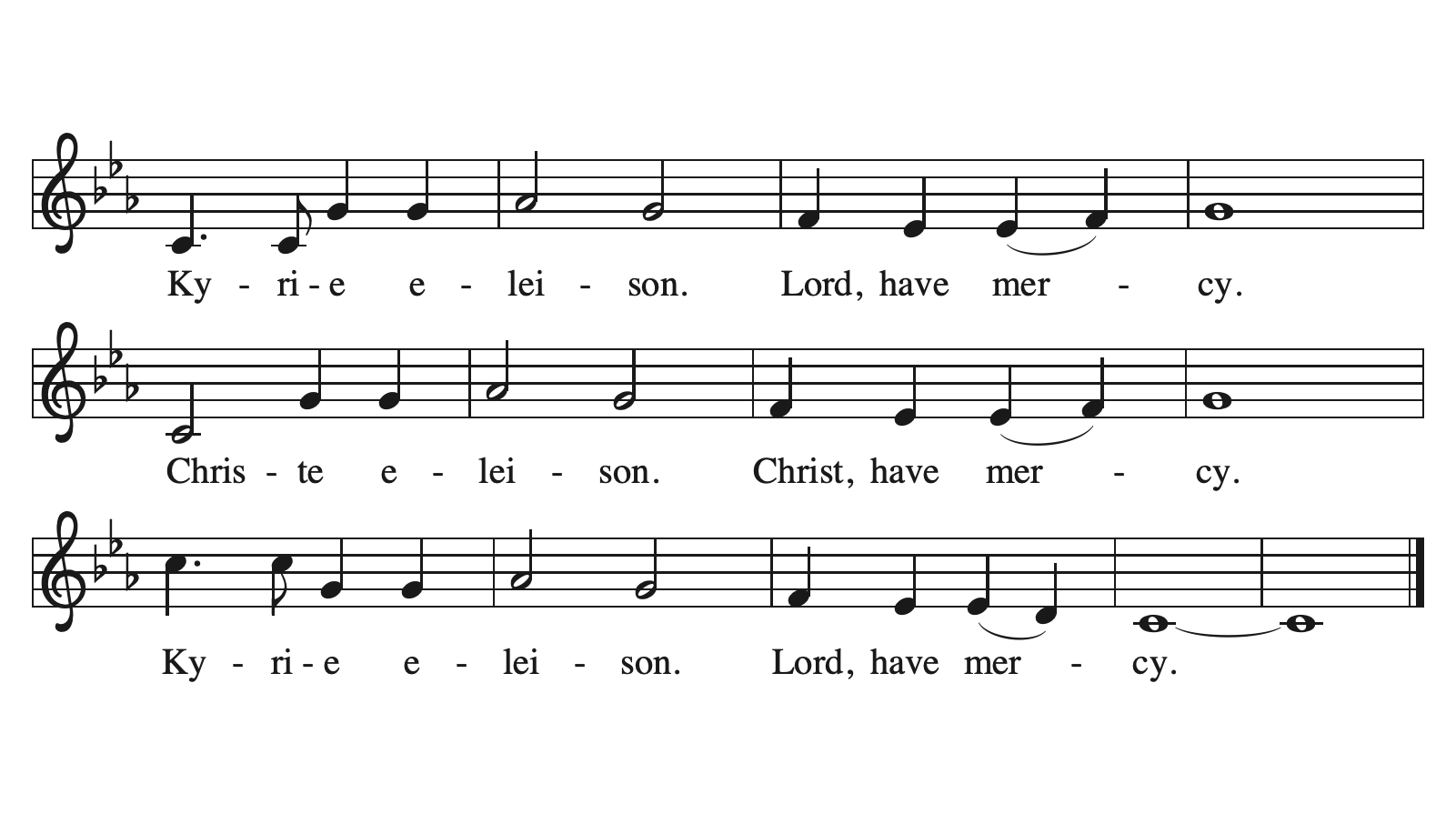 Prayer of the DayP: Let us pray. God of all, you open our eyes, hearts, minds, souls, and our whole selves to you. Just as you do this, open us up to each other. Help us to see and know our neighbors. To go and have the conversation, and to meet our neighbor where they are at. Whether it be at the well on a hot sunny noon day; in the fields caring for your creation; at the neighborhood gas station or grocery store; or out on the curb. Open us up to one another as signs of your gracious love and promise, following your example of open arms on the cross for one and all. We pray all of this in the promise of your life-giving and life-saving love. C: Amen. Lenten Acclamation “Nothing in all creation”			         		 ACS Setting 12 pg. 34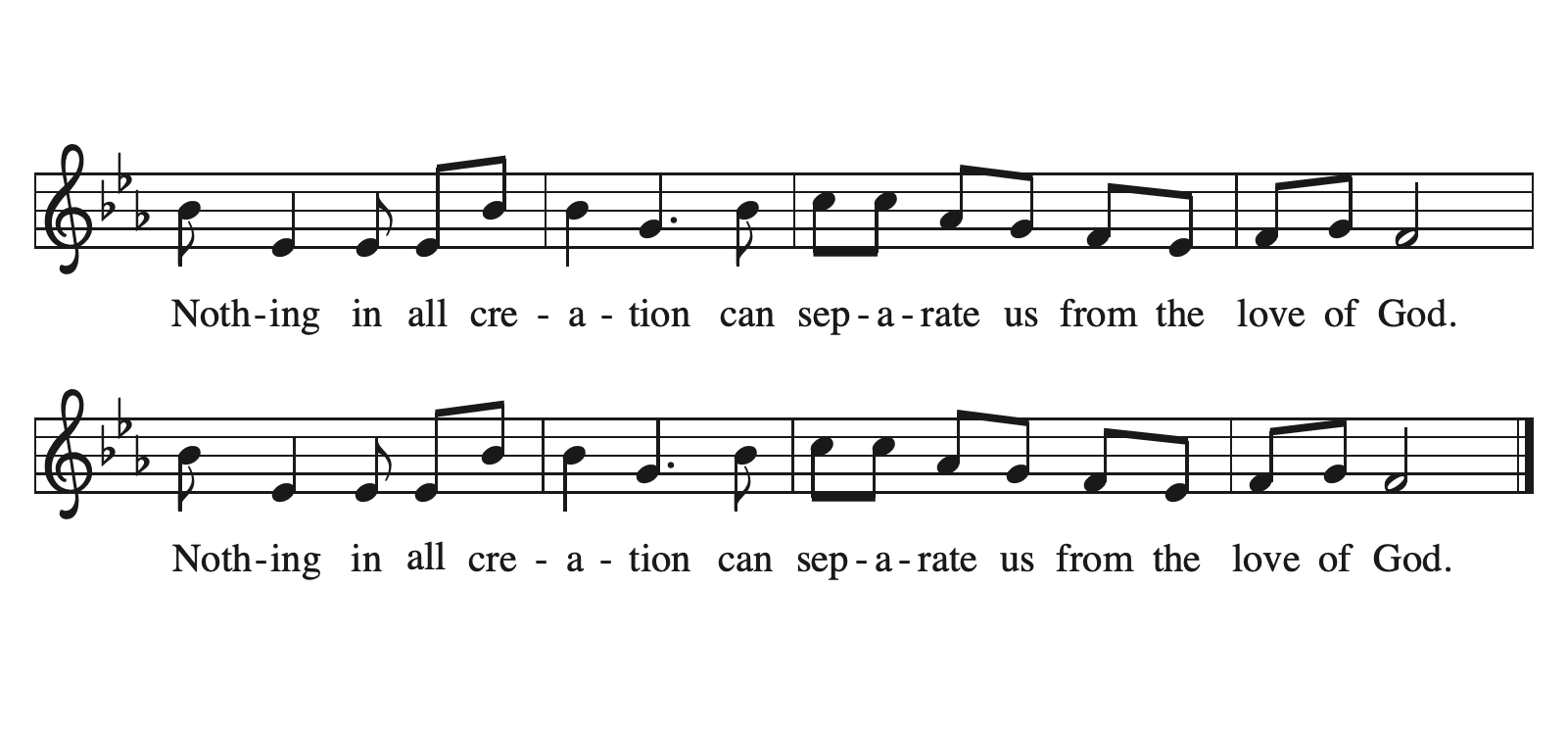 WORDL: The Gospel according to John.C: Glory to you, O Lord.John 4:1-42
Now when Jesus learned that the Pharisees had heard, ‘Jesus is making and baptizing more disciples than John’— 2 although it was not Jesus himself but his disciples who baptized— 3he left Judea and started back to Galilee. 4But he had to go through Samaria. 5So he came to a Samaritan city called Sychar, near the plot of ground that Jacob had given to his son Joseph. 6Jacob’s well was there, and Jesus, tired out by his journey, was sitting by the well. It was about noon.7 A Samaritan woman came to draw water, and Jesus said to her, ‘Give me a drink’. 8(His disciples had gone to the city to buy food.) 9The Samaritan woman said to him, ‘How is it that you, a Jew, ask a drink of me, a woman of Samaria?’ (Jews do not share things in common with Samaritans.) 10Jesus answered her, ‘If you knew the gift of God, and who it is that is saying to you, “Give me a drink”, you would have asked him, and he would have given you living water.’ 11The woman said to him, ‘Sir, you have no bucket, and the well is deep. Where do you get that living water? 12Are you greater than our ancestor Jacob, who gave us the well, and with his sons and his flocks drank from it?’ 13Jesus said to her, ‘Everyone who drinks of this water will be thirsty again, 14but those who drink of the water that I will give them will never be thirsty. The water that I will give will become in them a spring of water gushing up to eternal life.’ 15The woman said to him, ‘Sir, give me this water, so that I may never be thirsty or have to keep coming here to draw water.’16 Jesus said to her, ‘Go, call your husband, and come back.’ 17The woman answered him, ‘I have no husband.’ Jesus said to her, ‘You are right in saying, “I have no husband”; 18for you have had five husbands, and the one you have now is not your husband. What you have said is true!’ 19The woman said to him, ‘Sir, I see that you are a prophet. 20Our ancestors worshipped on this mountain, but you say that the place where people must worship is in Jerusalem.’ 21Jesus said to her, ‘Woman, believe me, the hour is coming when you will worship the Father neither on this mountain nor in Jerusalem. 22You worship what you do not know; we worship what we know, for salvation is from the Jews. 23But the hour is coming, and is now here, when the true worshippers will worship the Father in spirit and truth, for the Father seeks such as these to worship him. 24God is spirit, and those who worship him must worship in spirit and truth.’ 25The woman said to him, ‘I know that Messiah is coming’ (who is called Christ). ‘When he comes, he will proclaim all things to us.’ 26Jesus said to her, ‘I am he, the one who is speaking to you.’27 Just then his disciples came. They were astonished that he was speaking with a woman, but no one said, ‘What do you want?’ or, ‘Why are you speaking with her?’ 28Then the woman left her water-jar and went back to the city. She said to the people, 29‘Come and see a man who told me everything I have ever done! He cannot be the Messiah, can he?’ 30They left the city and were on their way to him.31 Meanwhile the disciples were urging him, ‘Rabbi, eat something.’ 32But he said to them, ‘I have food to eat that you do not know about.’ 33So the disciples said to one another, ‘Surely no one has brought him something to eat?’ 34Jesus said to them, ‘My food is to do the will of him who sent me and to complete his work. 35Do you not say, “Four months more, then comes the harvest”? But I tell you, look around you, and see how the fields are ripe for harvesting. 36The reaper is already receiving wages and is gathering fruit for eternal life, so that sower and reaper may rejoice together. 37For here the saying holds true, “One sows and another reaps.” 38I sent you to reap that for which you did not labor. Others have labored, and you have entered into their labor.’39 Many Samaritans from that city believed in him because of the woman’s testimony, ‘He told me everything I have ever done.’ 40So when the Samaritans came to him, they asked him to stay with them; and he stayed there for two days. 41And many more believed because of his word. 42They said to the woman, ‘It is no longer because of what you said that we believe, for we have heard for ourselves, and we know that this is truly the Savior of the world.’L: The Gospel of the Lord.
C: Praise to You, O Christ.Story Time, Homily, Reflection or Conversation SpaceThis Week’s Story Prompts and/or Reflection QuestionsWhen have you had a conversation with a stranger that turned into something completely unexpected?What is your prayer as you consider engaging in a hard conversation?When was a time you had a hard conversation? What did it feel like? What did you learn from it?What is the conversation that you need to GO have and with whom?Hymn of Day 				Come, Thou Fount of Every Blessing		ELW 807Prayers of the PeopleP: We pray this evening for all in need, for the courage to go and have the conversation, and that God’s love may abound for all. P: We pray as we sing:Prayer Through Song		Watch, O Lord				ACS 996[OR]L: With the whole people of God in Christ Jesus, let us pray for the church, those in need, and all of God’s creation. L: God of all, hold your church in your hands and empower it with courage to witness to your life giving and lifesaving love. Equip your people to follow as disciples and to join into the mission of the gospel. Be with especially those who meet our neighbors in the unexpected places. Be with mission developers, hunger ministries, those who provide water to the thirsty and help dig wells for clean drinking water, and for our companion churches in the Northern Diocese of Tanzania and the Lutheran Churches in Argentina and Uruguay. Hear us, O God.C: Your mercy is great.L: Creating God, you create all that is. Be with all of your creation. As the seasons soon will transition, provide plenty of snow and snowmelt for the water supply. Provide the ground the nutrients needed for a good planting season and spring to come. And provide for all creatures and humans the things needed to live abundantly, safely, and fully. Hear us, O God.C: Your mercy is great.L: Sovereign God, be with all those whom you have entrusted with authority in leadership roles of all kinds. Help them and help us to work for justice and peace in all the world. To be bearers of your hope and mercy in our community, nation, and the world. So that all might have what they need. Hear us, O God.C: Your mercy is great.L: Merciful God, you see all and know all; and you are with all of your beloved children whom you have created in your very own image. Be with all who struggle to make ends meet, and who long for a safe night sleep. Give good health to all who are sick and guide us your people to be bearers of love and presence with those who are lonely and longing for relationship and to be seen. We pray for all in need. Especially this evening we pray for ___________ (Names may be offered out loud or in our hearts). Hear us, O God.C: Your mercy is great.L: Accompanying God, you walk with your people and meet us where we are at. Be with this congregation. Continue to empower us, to guide us, and to lead us. Help us to be open to your movement and invitation to meet our neighbors where they are at, and to join in with you in your work here and now and give us the strength and courage to follow where you are leading. Hear us, O God.C: Your mercy is great.L: God of all, we give you thanks for all those of faith who have gone before us, including the woman you met at the well who called your people to come and see and to follow. May we follow and lead by her example, as well as all the saints who have lived and died in your tender mercy and love. Hear us, O God.C: Your mercy is great.L: Into your hands, gracious God, we commend all for whom we pray, trusting in your mercy; through Jesus Christ, our Savior and Lord.C: Amen.Sharing of the PeaceL: The peace of Christ be with you all.C: And also with you. The congregation may meet each other with signs of Christ’s peace. Offering/Response of GratitudeL: Just as Jesus met the woman at the well, Jesus meets us where we are at. The woman responded with great joy, sharing the story of God’s love by inviting others to come and see. Now, you are invited to respond in whatever way makes sense to you out of gratitude and joy for what God has done for you. Whether through singing the song, words of a deep prayer, a commitment to try something new, and/or your gift returning to God a portion of what is God’s or something to help meet the needs of your neighbor, you are welcome to join in as God’s people together. Offering Song				We Are An Offering				ELW 692Offertory Prayer L: Let us pray. Abiding God, under the cover of darkness, you bring forth life. Nourish us with earth’s bounty, that we may go and, while freely sharing the gifts you have first given us, through the one who gives his life for the world, Jesus Christ, our risen Savior.C: Amen. The Lord’s PrayerL: And finally, let us pray as our Lord taught us:C: Our Father in heaven, hallowed by your name, your kingdom come, your will be done, on earth as in heaven. Give us today our daily bread. Forgive us our sins as we forgive those who sin against us. Save us from the time of trial and deliver us from evil. For the kingdom, the power, and the glory are yours, now and forever. Amen.BlessingP: The peace of God, which surpasses all understanding, keep your hearts and your minds in + Christ Jesus.C: Amen.Sending Hymn				Beautiful Things				ACS 925DismissalP: Go in peace. Christ is with you.C: Thanks be to God.Postlude or depart in peace and silence.Go And For Lent- Week TwoWednesday February 28, 2024Prelude or Gather in SilenceP: Blessed be the holy Trinity, + one God, creator of the stars of night, companion at the evening table, breath over the deep waters. 
C: Amen.P: Let us confess our sin in the presence of God and of one another. P: Holy and gracious God,C: we confess that we have sinned against you this day. Some of our sin we know- the thoughts and words and deeds of which we are ashamed- but some is known only to you. In the name of Jesus Christ we ask forgiveness. Deliver and restore us, that we may rest in peace. Amen. P: By the mercy of God we are united with Jesus Christ, in whom we are forgiven. We rest now in the peace of Christ and rise in the morning to serve.C: Amen. OPENING HYMN- Canticle of the Turning					ELW 723 (v. 1 & 2)P: The grace of our Lord Jesus Christ, the love of God, and the communion of the Holy Spirit be with you all.C: And also with you.KYRIE 								          		ACS Setting 12 pg. 31Prayer of the DayP: Let us pray. God of all, you open our eyes, hearts, minds, souls, and our whole selves to you. Just as you do this, open us up to each other. Help us to see and know our neighbors. To go and have the conversation and to meet our neighbor where they are at- even the little tax collector or those whose vocations might make us uncomfortable or not happy at times. And to go and be intentional, to respond to the needs of the world and lean into our identity as followers and disciples. Open us up to ourselves and one another as signs of your gracious love and promise, following your example of open arms on the cross for one and all. We pray all of this in the promise of your life-giving and life-saving love. C: Amen. Lenten Acclamation “Nothing in all creation”			          		ACS Setting 12 pg. 34WORDL: The Gospel according to LukeC: Glory to you, O Lord.Luke 19:1-10He entered Jericho and was passing through it. 2A man was there named Zacchaeus; he was a chief tax collector and was rich. 3He was trying to see who Jesus was, but on account of the crowd he could not, because he was short in stature. 4So he ran ahead and climbed a sycamore tree to see him, because he was going to pass that way. 5When Jesus came to the place, he looked up and said to him, “Zacchaeus, hurry and come down; for I must stay at your house today.” 6So he hurried down and was happy to welcome him. 7All who saw it began to grumble and said, “He has gone to be the guest of one who is a sinner.” 8Zacchaeus stood there and said to the Lord, “Look, half of my possessions, Lord, I will give to the poor; and if I have defrauded anyone of anything, I will pay back four times as much.” 9Then Jesus said to him, “Today salvation has come to this house, because he too is a son of Abraham. 10For the Son of Man came to seek out and to save the lost.”L: The Gospel of the Lord.
C: Praise to You, O Christ.Story Time, Homily, Reflection or Conversation SpaceThis Week’s Story Prompts and/or Reflection QuestionsWhen have you been seen by another and invited to join them in a conversation at a table? Or when have you invited someone you barely knew to have conversation and a meal at your table? Reflect on that experience. What was it like?What considering a hard conversation, what is your prayer?When was a time you had a hard conversation? What did it feel like? What did you learn from it?What is the conversation, or Is there a conversation that you need to GO have and with whom?Suggested Hymn of Day: Either “Zacchaeus was a Wee Little Man” or  “O Christ, Surround Me” ACS 1084Prayers of the PeopleP: We pray this evening for all in need, for the courage to go and have the conversation, and that God’s love may abound for all. P: We pray as we sing:Prayer Through Song		Watch, O Lord				ACS 996[OR]L: With the whole people of God in Christ Jesus, let us pray for the church, those in need, and all of God’s creation. L: God of all, hold your church in your hands and empower it with courage to witness to your life giving and lifesaving love. Equip your people to follow and grow as disciples and to join into the mission of the gospel. Be with your people who go and have conversations, sharing your good news that changes lives. And be with all those behind the scenes who through their various vocations make your work possible, especially administrators, accountants, bookkeepers, ushers, assistants in worship, and others who often serve in ways that might not always receive the thanks they deserve. Help us to meet each other where we are at, and to be your beloved church. Hear us, O God.C: Your mercy is great.L: Creating God, you create all that is. Be with all of your creation. As the seasons soon will transition, provide plenty of snow and rain for the water supply. Provide the ground the nutrients needed for a good planting season and spring to come. And provide for all creatures and humans the things needed to live abundantly, safely, and fully. Hear us, O God.C: Your mercy is great.L: Sovereign God, be with all those whom you have entrusted with authority in leadership roles of all kinds. Help them and help us to work for justice and peace in all the world. To be bearers of your hope and mercy in our community, nation, and the world. So that all might have what they need. Especially this week we especially pray for our siblings in the Holy Land and in all places of anxiety and conflict. Hear us, O God.C: Your mercy is great.L: Merciful God, you see all and know all; and you are with all of your beloved children whom you have created in your very own image. Be with all who struggle to make ends meet, and who long for a safe night sleep. Give good health to all who are sick and guide us your people to be bearers of love and presence with those who are lonely and longing for relationship and to be seen or who might even try to climb a bit higher to see your love for themselves. We pray for all in need. Especially this evening we pray for ___________ (Names may be offered out loud or in our hearts). Hear us, O God.C: Your mercy is great.L: Accompanying God, you walk with your people and meet us where we are at. Be with this congregation. Continue to empower us, to guide us, and to lead us. Help us to be open to your movement and invitation to meet our neighbors where they are at, and to join in with you in your work here and now and give us the strength and courage to follow where you are leading. Hear us, O God.C: Your mercy is great.L: God of all, we give you thanks for all those of faith who have gone before us, including the wee little tax collector who climbed a tree to see you and who welcomed you into his home and to his own table. Help us to likewise share the good news that salvation has come near, and to follow you wherever you might be leading. May we follow and lead by his example, as well as all the saints who have lived and died in your tender mercy and love. Hear us, O God.C: Your mercy is great.L: Into your hands, gracious God, we commend all for whom we pray, trusting in your mercy; through Jesus Christ, our Savior and Lord.C: Amen.Sharing of the PeaceL: The peace of Christ be with you all.C: And also with you. The congregation may meet each other with signs of Christ’s peace. Offering/Response of GratitudeL: Just as Jesus saw and met Zacchaeus among the crowd, Jesus sees us and meets us where we are at. The tax collector responded with gratitude and joy, giving thanks to God, returning to God what was first God’s by caring for the poor and those in need. Let us respond in whatever way makes sense to each of us out of gratitude and joy for what God has done for us. Whether through singing the song, words of a deep prayer, a commitment to try something new, and/or your gift returning to God a portion of what is God’s or something to help meet the needs of your neighbor, you are welcome to join in as God’s people together. Offering Song				We Are An Offering				ELW 692Offertory Prayer L: Let us pray. Abiding God, under the cover of darkness, you bring forth life. Nourish us with earth’s bounty, that we may go and, while freely sharing the gifts you have first given us, through the one who gives his life for the world, Jesus Christ, our risen Savior.C: Amen. The Lord’s PrayerL: And finally, let us pray as our Lord taught us:C: Our Father in heaven, hallowed by your name, your kingdom come, your will be done, on earth as in heaven. Give us today our daily bread. Forgive us our sins as we forgive those who sin against us. Save us from the time of trial and deliver us from evil. For the kingdom, the power, and the glory are yours, now and forever. Amen.BlessingP: The peace of God, which surpasses all understanding, keep your hearts and your minds in + Christ Jesus.C: Amen.Sending Hymn				Beautiful Things				ACS 925DismissalP: Go in peace. Christ is with you.C: Thanks be to God.Postlude or depart in peace and silence.Go And For Lent- Week ThreeWednesday March 6, 2024Prelude or Gather in SilenceP: Blessed be the holy Trinity, + one God, creator of the stars of night, companion at the evening table, breath over the deep waters. 
C: Amen.P: Let us confess our sin in the presence of God and of one another. P: Holy and gracious God,C: we confess that we have sinned against you this day. Some of our sin we know- the thoughts and words and deeds of which we are ashamed- but some is known only to you. In the name of Jesus Christ we ask forgiveness. Deliver and restore us, that we may rest in peace. Amen. P: By the mercy of God we are united with Jesus Christ, in whom we are forgiven. We rest now in the peace of Christ and rise in the morning to serve.C: Amen. OPENING HYMN- Canticle of the Turning					ELW 723 (v. 1 & 2)P: The grace of our Lord Jesus Christ, the love of God, and the communion of the Holy Spirit be with you all.C: And also with you.KYRIE 								         		ACS Setting 12 pg. 31Prayer of the DayP: Let us pray. God of all, you open our eyes, hearts, minds, souls, and our whole selves to you. Just as you do this, open us up to each other. Help us to see and know our neighbors. To go and have the conversation and to meet our neighbor where they are at. To see the neighbor struggling at the side of the road, and to get down and help them. And to receive the help from our neighbors when we are the ones down in need of a helping hand or a shoulder to cry on. To go and be intentional, to respond to the needs of our neighbors, the world and lean into our identity as followers and disciples. Open us up to one another as signs of your gracious love and promise, following your example of open arms on the cross for one and all. We pray all of this in the promise of your life-giving and life-saving love. C: Amen. Lenten Acclamation “Nothing in all creation”			          		ACS Setting 12 pg. 34WORDL: The Gospel according to Luke.C: Glory to you, O Lord.Luke 10:25-37
25 Just then a lawyer stood up to test Jesus. ‘Teacher,’ he said, ‘what must I do to inherit eternal life?’ 26He said to him, ‘What is written in the law? What do you read there?’ 27He answered, ‘You shall love the Lord your God with all your heart, and with all your soul, and with all your strength, and with all your mind; and your neighbor as yourself.’ 28And he said to him, ‘You have given the right answer; do this, and you will live.’29 But wanting to justify himself, he asked Jesus, ‘And who is my neighbor?’ 30Jesus replied, ‘A man was going down from Jerusalem to Jericho, and fell into the hands of robbers, who stripped him, beat him, and went away, leaving him half dead. 31Now by chance a priest was going down that road; and when he saw him, he passed by on the other side. 32So likewise a Levite, when he came to the place and saw him, passed by on the other side. 33But a Samaritan while travelling came near him; and when he saw him, he was moved with pity. 34He went to him and bandaged his wounds, having poured oil and wine on them. Then he put him on his own animal, brought him to an inn, and took care of him. 35The next day he took out two denarii, gave them to the innkeeper, and said, “Take care of him; and when I come back, I will repay you whatever more you spend.” 36Which of these three, do you think, was a neighbor to the man who fell into the hands of the robbers?’ 37He said, ‘The one who showed him mercy.’ Jesus said to him, ‘Go and do likewise.’L: The Gospel of the Lord.
C: Praise to You, O Christ.Story Time, Homily, Reflection or Conversation SpaceThis Week’s Story Prompts and/or Reflection QuestionsAs Jesus instructs the lawyer, how might you “go and do likewise?” Or how do you “go and do likewise?”Do you remember a time that you stopped and helped a neighbor or stranger in need? When has  someone (a relative stranger to you) stopped and helped you in need? How did you feel? What was the experience like? Reflect on the experience of being on the giving and the receiving end.What might it mean to learn and grow as a disciple, with intention? What might it mean to serve as a disciple and steward, with intention?How can you get unstuck and GO forward with intention as a follower of Jesus?Hymn of the Day:		“Jesu, Jesu, Fill Us with Your Love”			ELW 708Prayers of the PeopleP: We pray this evening for all in need, for the courage to go and have the conversation, and that God’s love may abound for all. P: We pray as we sing:Prayer Through Song		Watch, O Lord				ACS 996[OR]L: With the whole people of God in Christ Jesus, let us pray for the church, those in need, and all of God’s creation. L: God of all, hold your church in your hands and empower it with courage to witness to your life giving and lifesaving love. Equip your people to follow as disciples and to join into the mission of the gospel. Be with especially those who meet our neighbors in the unexpected places, including the many serving arm partners of the church and all those who do ministry out in the world in your name as signs of your gracious love without expectation of return simply because it is the right thing to do, and You call us to do it. Hear us, O God.C: Your mercy is great.L: Creating God, you create all that is. Be with all of your creation. Bring good spring rains in abundance, but not too much. Bring longer days as signs of hope. Provide the ground the nutrients needed for a good planting season. Wake up all of your creation to live life to the fullest. Hear us, O God.C: Your mercy is great.L: Sovereign God, be with all those whom you have entrusted with authority in leadership roles of all kinds. Help them and help us to work for justice and peace in all the world. To see the neighbor in need, and work to help them receive the care and compassion they need. To be bearers of your hope and mercy in our community, nation, and the world. So that all might have what they need. Hear us, O God.C: Your mercy is great.L: Merciful God, you see all and know all; and you are with all of your beloved children whom you have created in your very own image. Be with the “Good Samaritans,” and those who are often pushed or “othered” for being different than another. Give good health to all who are sick and guide us your people to be bearers of love and presence with those who are lonely and longing to be seen. We pray for all in need. Especially this evening we pray for ___________ (Names may be offered out loud or in our hearts). Hear us, O God.C: Your mercy is great.L: Accompanying God, you walk with your people and meet us where we are at. Be with this congregation. Continue to empower us, to guide us, and to lead us. Help us to be open to your movement and invitation to meet our neighbors where they are at, and to join in with you in your work here and now and give us the strength and courage to follow where you are leading. Hear us, O God.C: Your mercy is great.L: God of all, we give you thanks for all those of faith who have gone before us, including the man who stopped and did what he could with what you entrusted to his care to help his neighbor in need. May we always do likewise. May we follow and lead by his example, as well as all the saints who have lived and died in your tender mercy and love. Hear us, O God.C: Your mercy is great.L: Into your hands, gracious God, we commend all for whom we pray, trusting in your mercy; through Jesus Christ, our Savior and Lord.C: Amen.Sharing of the PeaceL: The peace of Christ be with you all.C: And also with you. The congregation may meet each other with signs of Christ’s peace. Offering/Response of GratitudeL: Just as Jesus responded to a question about who one’s neighbor is and then told a story about a man who did what he could to care for their neighbor in need, Jesus meets us where we are at and invites us to join with him in some of God’s work here and now. The “Good Samaritan” responded through mercy and compassion, and even at potentially an inconvenience to his budget and schedule he did what was right as a sign of God’s love and grace. Now, you too are invited to respond in whatever way makes sense to you out of gratitude and joy for what God has done for you. Whether through singing the song, words of a deep prayer, a commitment to try something new, and/or your gift returning to God a portion of what is God’s or something to help meet the needs of your neighbor, you are welcome to join in as God’s people together. Offering Song				We Are An Offering				ELW 692Offertory Prayer L: Let us pray. Abiding God, under the cover of darkness, you bring forth life. Nourish us with earth’s bounty, that we may go and, while freely sharing the gifts you have first given us, through the one who gives his life for the world, Jesus Christ, our risen Savior.C: Amen. The Lord’s PrayerL: And finally, let us pray as our Lord taught us:C: Our Father in heaven, hallowed by your name, your kingdom come, your will be done, on earth as in heaven. Give us today our daily bread. Forgive us our sins as we forgive those who sin against us. Save us from the time of trial and deliver us from evil. For the kingdom, the power, and the glory are yours, now and forever. Amen.BlessingP: The peace of God, which surpasses all understanding, keep your hearts and your minds in + Christ Jesus.C: Amen.Sending Hymn				Beautiful Things				ACS 925DismissalP: Go in peace. Christ is with you.C: Thanks be to God.Postlude or depart in peace and silence.Go And For Lent- Week FourWednesday March 13, 2024Prelude or Gather in SilenceP: Blessed be the holy Trinity, + one God, creator of the stars of night, companion at the evening table, breath over the deep waters. 
C: Amen.P: Let us confess our sin in the presence of God and of one another. P: Holy and gracious God,C: we confess that we have sinned against you this day. Some of our sin we know- the thoughts and words and deeds of which we are ashamed- but some is known only to you. In the name of Jesus Christ we ask forgiveness. Deliver and restore us, that we may rest in peace. Amen. P: By the mercy of God we are united with Jesus Christ, in whom we are forgiven. We rest now in the peace of Christ and rise in the morning to serve.C: Amen. OPENING HYMN- Canticle of the Turning					ELW 723 (v. 3 & 4)P: The grace of our Lord Jesus Christ, the love of God, and the communion of the Holy Spirit be with you all.C: And also with you.KYRIE 								         		 ACS Setting 12 pg. 31Prayer of the DayP: Let us pray. God of all, you open our eyes, hearts, minds, souls, and our whole selves to you. Just as you do this, open us up to each other. Help us to see and know our neighbors. To go and be intentional. To reflect on why we do what we do as we gather, worship, and serve. To witness the gifts of others and reflect deeply on how we each respond for all that you have done and will do, for us. Open us up to ourselves and one another as signs of your gracious love and promise, following your example of open arms on the cross for one and all. We pray all of this in the promise of your life-giving and life-saving love. C: Amen. Lenten Acclamation “Nothing in all creation”			          		ACS Setting 12 pg. 34WORDL: The Gospel according to (Matthew or Luke).C: Glory to you, O Lord.It is suggested that either the Matthew 21 text, or the two Luke texts be read here. Matthew 21:12-172Then Jesus entered the temple and drove out all who were selling and buying in the temple, and he overturned the tables of the money changers and the seats of those who sold doves. 13He said to them, “It is written, ‘My house shall be called a house of prayer’; but you are making it a den of robbers.” 14The blind and the lame came to him in the temple, and he cured them. 15But when the chief priests and the scribes saw the amazing things that he did, and heard the children crying out in the temple, “Hosanna to the Son of David,” they became angry 16and said to him, “Do you hear what these are saying?” Jesus said to them, “Yes; have you never read, ‘Out of the mouths of infants and nursing babies you have prepared praise for yourself’?” 17He left them, went out of the city to Bethany, and spent the night there.Luke 19:41-48
41 As he came near and saw the city, he wept over it, 42saying, ‘If you, even you, had only recognized on this day the things that make for peace! But now they are hidden from your eyes. 43Indeed, the days will come upon you, when your enemies will set up ramparts around you and surround you, and hem you in on every side. 44They will crush you to the ground, you and your children within you, and they will not leave within you one stone upon another; because you did not recognize the time of your visitation from God.’*45 Then he entered the temple and began to drive out those who were selling things there; 46and he said, ‘It is written,
“My house shall be a house of prayer”;
   but you have made it a den of robbers.’47 Every day he was teaching in the temple. The chief priests, the scribes, and the leaders of the people kept looking for a way to kill him; 48but they did not find anything they could do, for all the people were spellbound by what they heard.Luke 20:45-Luke 21:4
In the hearing of all the people he said to the disciples, 46“Beware of the scribes, who like to walk around in long robes, and love to be greeted with respect in the marketplaces, and to have the best seats in the synagogues and places of honor at banquets. 47They devour widows’ houses and for the sake of appearance say long prayers. They will receive the greater condemnation.”21He looked up and saw rich people putting their gifts into the treasury; 2he also saw a poor widow put in two small copper coins. 3He said, “Truly I tell you, this poor widow has put in more than all of them; 4for all of them have contributed out of their abundance, but she out of her poverty has put in all she had to live on.”L: The Gospel of the Lord.
C: Praise to You, O Christ.Story Time, Homily, Reflection or Conversation Space
A note about this week’s texts. As we are two weeks out from Holy Week, this week may be a good time to lean into the tension of emotions, feelings, and responses such as Jesus did once he was in the Temple during Holy Week. He was frustrated and angry at what he witnessed and saw as injustice and an unjust and unholy way that the Temple was being used. At the same time, he witnessed moments of great generosity, stewardship, and discipleship among the people such as the woman who contributed her two coins. There’s a “both-and” here, and as tricky as these texts might be, putting them together potentially provides a bit more context for the depth of our response as disciples and stewards.This Week’s Story Prompts and/or Reflection QuestionsWhen was a time that you witnessed or experienced injustice? What was it? What did you feel like? What did you think about? How did you respond? When was a time that you witnessed or experienced deep generosity? What was it? What did you feel like? What did you think about? How did you respond?What might it mean to live and serve as disciple and steward, with intention?How can you get unstuck and GO forward with intention as a follower of Jesus?Hymn of the Day:		“Let Streams of Living Justice”				ELW 710Prayers of the PeopleP: We pray this evening for all in need, for the courage to go and have the conversation, and that God’s love may abound for all. P: We pray as we sing:Prayer Through Song		Watch, O Lord				ACS 996[OR]L: With the whole people of God in Christ Jesus, let us pray for the church, those in need, and all of God’s creation. L: God of all, hold your church in your hands and empower it with courage to witness to your life giving and lifesaving love. Equip your people to follow as disciples and to join into the mission of the gospel. Help us to remember that it is God’s mission what we are a part of. Not our mission. And help us to bear welcome and grace without requirement or expectation of return, especially in this house of worship. Hear us, O God.C: Your mercy is great.L: Creating God, you create all that is. Be with all of your creation. Be with all those who care for the land. Farmers, ranchers, biologists, scientists, and all who strive for the health of the earth. Provide the ground the nutrients needed for a good planting season to come. And provide for all creatures and humans the things needed to live abundantly, safely, and fully. Hear us, O God.C: Your mercy is great.L: Sovereign God, be with all those whom you have entrusted with authority in leadership roles of all kinds. Help them and help us to work for justice and peace in all the world. To be bearers of your hope and mercy in our community, nation, and the world. To care for the widow, orphan, and needy. And to never get in the way of one’s participation in your church. Help us to see and ensure that all might have what they need. Hear us, O God.C: Your mercy is great.L: Merciful God, you see all and know all; and you are with all of your beloved children whom you have created in your very own image. Be with all who struggle to make ends meet, and who long for a safe night sleep. Give good health to all who are sick and guide us your people to be bearers of love and presence with those who are lonely and longing for relationship and to be seen. We pray for all in need. Especially this evening we pray for ___________ (Names may be offered out loud or in our hearts). Hear us, O God.C: Your mercy is great.L: Accompanying God, you walk with your people and meet us where we are at. Be with this congregation. Continue to empower us, to guide us, and to lead us. Open us to be bearers of welcome, peace, and justice in you. Help us to be open to your movement and invitation to meet our neighbors where they are at, and to join in with you in your work here and now and give us the strength and courage to follow where you are leading. Hear us, O God.C: Your mercy is great.L: God of all, we give you thanks for all those of faith who have gone before us, including the widow who gave all that she could for the sake of her neighbors and in joy for you, and for those who when they see injustice don’t stand for it, and will go even as far as to turn tables over so that all might have what they need. May we follow and lead by their examples, as well as all the saints who have lived and died in your tender mercy and love. Hear us, O God.C: Your mercy is great.L: Into your hands, gracious God, we commend all for whom we pray, trusting in your mercy; through Jesus Christ, our Savior and Lord.C: Amen.Sharing of the PeaceL: The peace of Christ be with you all.C: And also with you. The congregation may meet each other with signs of Christ’s peace. Offering/Response of GratitudeL: We are called to be bearers of justice and peace. Just as Jesus turned over the tables in the temple, sometimes we too must step up and face conflict for the sake of our neighbors. And at the same time, just as Jesus did that, he pointed to a widow who gave all she could back to God. The widow responded out of her earthly poverty with great joy, trust, and faith. Now, you too are invited to respond in whatever way makes sense to you out of gratitude and joy for what God has done for you. Whether through singing the song, words of a deep prayer, a commitment to try something new, and/or your gift returning to God a portion of what is God’s or something to help meet the needs of your neighbor, you are welcome to join in as God’s people together. Offering Song			We Are An Offering					ELW 692Offertory Prayer L: Let us pray. Abiding God, under the cover of darkness, you bring forth life. Nourish us with earth’s bounty, that we may go and, while freely sharing the gifts you have first given us, through the one who gives his life for the world, Jesus Christ, our risen Savior.C: Amen. The Lord’s PrayerL: And finally, let us pray as our Lord taught us:C: Our Father in heaven, hallowed by your name, your kingdom come, your will be done, on earth as in heaven. Give us today our daily bread. Forgive us our sins as we forgive those who sin against us. Save us from the time of trial and deliver us from evil. For the kingdom, the power, and the glory are yours, now and forever. Amen.BlessingP: The peace of God, which surpasses all understanding, keep your hearts and your minds in + Christ Jesus.C: Amen.Sending Hymn				Beautiful Things				ACS 925DismissalP: Go in peace. Christ is with you.C: Thanks be to God.Postlude or depart in peace and silence.Go And For Lent- Week FiveWednesday March 20, 2024Prelude or Gather in SilenceP: Blessed be the holy Trinity, + one God, creator of the stars of night, companion at the evening table, breath over the deep waters. 
C: Amen.P: Let us confess our sin in the presence of God and of one another. P: Holy and gracious God,C: we confess that we have sinned against you this day. Some of our sin we know- the thoughts and words and deeds of which we are ashamed- but some is known only to you. In the name of Jesus Christ we ask forgiveness. Deliver and restore us, that we may rest in peace. Amen. P: By the mercy of God we are united with Jesus Christ, in whom we are forgiven. We rest now in the peace of Christ and rise in the morning to serve.C: Amen. OPENING HYMN- Canticle of the Turning					ELW 723 (v. 3 & 4)P: The grace of our Lord Jesus Christ, the love of God, and the communion of the Holy Spirit be with you all.C: And also with you.KYRIE 								         		ACS Setting 12 pg. 31Prayer of the DayP: Let us pray. God of all, you open our eyes, hearts, minds, souls, and our whole selves to you. Just as you do this, open us up to each other. Help us to see and know our neighbors. To go and be intentional. To talk, wonder, imagine, and listen to one another. To be present and alert, aware that you walk with us on the road and to be fully engaged in the dwelling in scripture, prayers, and breaking of the bread. Open us up to you and to one another as signs of your gracious love and promise, following your example of open arms on the cross for one and all. We pray all of this in the promise of your life-giving and life-saving love. C: Amen. Lenten Acclamation “Nothing in all creation”			          		ACS Setting 12 pg. 34WORDL: The Gospel according to Luke.C: Glory to you, O Lord.Luke 24:13-35
13 Now on that same day two of them were going to a village called Emmaus, about seven miles* from Jerusalem, 14and talking with each other about all these things that had happened. 15While they were talking and discussing, Jesus himself came near and went with them, 16but their eyes were kept from recognizing him. 17And he said to them, ‘What are you discussing with each other while you walk along?’ They stood still, looking sad. 18Then one of them, whose name was Cleopas, answered him, ‘Are you the only stranger in Jerusalem who does not know the things that have taken place there in these days?’ 19He asked them, ‘What things?’ They replied, ‘The things about Jesus of Nazareth, who was a prophet mighty in deed and word before God and all the people, 20and how our chief priests and leaders handed him over to be condemned to death and crucified him. 21But we had hoped that he was the one to redeem Israel. Yes, and besides all this, it is now the third day since these things took place. 22Moreover, some women of our group astounded us. They were at the tomb early this morning, 23and when they did not find his body there, they came back and told us that they had indeed seen a vision of angels who said that he was alive. 24Some of those who were with us went to the tomb and found it just as the women had said; but they did not see him.’ 25Then he said to them, ‘Oh, how foolish you are, and how slow of heart to believe all that the prophets have declared! 26Was it not necessary that the Messiah* should suffer these things and then enter into his glory?’ 27Then beginning with Moses and all the prophets, he interpreted to them the things about himself in all the scriptures.28 As they came near the village to which they were going, he walked ahead as if he were going on. 29But they urged him strongly, saying, ‘Stay with us, because it is almost evening and the day is now nearly over.’ So he went in to stay with them. 30When he was at the table with them, he took bread, blessed and broke it, and gave it to them. 31Then their eyes were opened, and they recognized him; and he vanished from their sight. 32They said to each other, ‘Were not our hearts burning within us while he was talking to us on the road, while he was opening the scriptures to us?’ 33That same hour they got up and returned to Jerusalem; and they found the eleven and their companions gathered together. 34They were saying, ‘The Lord has risen indeed, and he has appeared to Simon!’ 35Then they told what had happened on the road, and how he had been made known to them in the breaking of the bread.L: The Gospel of the Lord.
C: Praise to You, O Christ.Story Time, Homily, Reflection or Conversation SpaceThis Week’s Story Prompts and/or Reflection QuestionsWhen have you seen, felt, and/or experienced God show up on the road with you? What was the experience like? Where was it? How did you feel? How did you respond or share about it? How can you be intentional in your preparation for Holy Week and Easter?What is a Lenten or Easter tradition in your family that helps you be a little bit more intentional this holy time of year?How can you get unstuck and GO forward with intention as a follower of Jesus?Hymn of the Day: 				“Day of Arising”				ELW 374Prayers of the PeopleP: We pray this evening for all in need, for the courage to go and have the conversation, and that God’s love may abound for all. P: We pray as we sing:Prayer Through Song		Watch, O Lord				ACS 996[OR]L: With the whole people of God in Christ Jesus, let us pray for the church, those in need, and all of God’s creation. L: God of all, hold your church in your hands and empower it with courage to witness to your life giving and lifesaving love. Equip your people to follow as disciples and to join into the mission of the gospel. To pay attention for your presence among and with us, and to join in with you through witness, wonder, and gratitude. Hear us, O God.C: Your mercy is great.L: Creating God, you create all that is. Be with all of your creation. Be with all those who care for the waters of life. For those who fish, care for the rivers and the seas, biologists, scientists, and all who care for the health and wellbeing of your waterways. Provide safe drinking water so that all might be sustained and refreshed through you. And provide for all creatures and humans the things needed to live abundantly, safely, and fully. Hear us, O God.C: Your mercy is great.L: Sovereign God, be with all those whom you have entrusted with authority in leadership roles of all kinds. Help them and help us to work for justice and peace in all the world. To be bearers of your hope and mercy in our community, nation, and the world. Help us to see and ensure that all might have what they need. Hear us, O God.C: Your mercy is great.L: Merciful God, you see all and know all; and you are with all of your beloved children whom you have created in your very own image. Be with all who struggle, and who might just long for a safe night sleep. Heal those who are weighed down by stress and burdens of any kind. Give good health to all who are sick and guide us your people to be bearers of love and presence with those who are lonely and longing for relationship and to be seen. We pray for all in need. Especially this evening we pray for ___________ (Names may be offered out loud or in our hearts). Hear us, O God.C: Your mercy is great.L: Accompanying God, you walk with your people and meet us where we are at on the road. Be with this congregation. Continue to empower us, to guide us, and to lead us. Open us to be bearers of welcome, peace, and justice in you. Help us to be open to your movement and attentive and responsive to your invitation to meet our neighbors where they are at, and to join in with you in your work here and now and give us the strength and courage to follow where you are leading. Hear us, O God.C: Your mercy is great.L: God of all, we give you thanks for all those of faith who have gone before us, including the two disciples whom you met on the road to Emmaus that first Easter evening. May we listen, grow, wonder, and respond to you now as we follow and lead by their examples, as well as the example of all the saints who have lived and died in your tender mercy and love. Hear us, O God.C: Your mercy is great.L: Into your hands, gracious God, we commend all for whom we pray, trusting in your mercy; through Jesus Christ, our Savior and Lord.C: Amen.Service of HealingLaying of Hands and Anointing Those who wish to receive the laying on of hands (and anointing of oil) may come forward to the altar rail kneeling if you so choose. While the laying on of hands occurs, quiet music may be played in the background, or hymns of the Lenten season or hymns of healing may be sung. When being anointed the pastoral leader may say: P: Through this holy anointing may God’s love and mercy uphold you by the grace and power of the Holy Spirit. Prayer After Anointing P: Let us pray. As you are anointed with this oil, may God bless you with the healing power of the Holy Spirit. May God forgive you your sins, release you from suffering, and restore to you wholeness and strength. May God deliver you from all evil, preserve you in all goodness, and bring you to everlasting life, through Jesus Christ our Lord. C: Amen.Sharing of the PeaceL: The peace of Christ be with you all.C: And also with you. The congregation may meet each other with signs of Christ’s peace. Offering/Response of GratitudeL: Just as Jesus met those two disciples who were trying to make sense of it all that first Easter evening, Jesus meets each of us on our journeys every day. Those two disciples responded with joy and hope by running back to Jerusalem to share the good news to their friends and anyone who might listen. Now you too are invited to respond in whatever way makes sense to you out of gratitude and joy for what God has done for you. Whether through singing the song, words of a deep prayer, a commitment to try something new, and/or your gift returning to God a portion of what is God’s or something to help meet the needs of your neighbor, you are welcome to join in as God’s people together. Offering Song				We Are An Offering				ELW 692Offertory Prayer L: Let us pray. Abiding God, under the cover of darkness, you bring forth life. Nourish us with earth’s bounty, that we may go and, while freely sharing the gifts you have first given us, through the one who gives his life for the world, Jesus Christ, our risen Savior.C: Amen. The Lord’s PrayerL: And finally, let us pray as our Lord taught us:C: Our Father in heaven, hallowed by your name, your kingdom come, your will be done, on earth as in heaven. Give us today our daily bread. Forgive us our sins as we forgive those who sin against us. Save us from the time of trial and deliver us from evil. For the kingdom, the power, and the glory are yours, now and forever. Amen.BlessingP: The peace of God, which surpasses all understanding, keep your hearts and your minds in + Christ Jesus.C: Amen.Sending Hymn				Beautiful Things				ACS 925DismissalP: Go in peace. Christ is with you.C: Thanks be to God.Postlude or depart in peace and silence.Go And For Lent- A Suggested Basic Weekly Outline to incorporate with Holden Evening PrayerPrelude or Gather in SilenceP: Blessed be the holy Trinity, + one God, creator of the stars of night, companion at the evening table, breath over the deep waters. 
C: Amen.P: Let us confess our sin in the presence of God and of one another. P: Holy and gracious God,C: we confess that we have sinned against you this day. Some of our sin we know- the thoughts and words and deeds of which we are ashamed- but some is known only to you. In the name of Jesus Christ we ask forgiveness. Deliver and restore us, that we may rest in peace. Amen. P: By the mercy of God we are united with Jesus Christ, in whom we are forgiven. We rest now in the peace of Christ and rise in the morning to serve.C: Amen. Holden Evening Prayer Service of Light: Procession, Evening Hymn, and Evening ThanksgivingHolden Evening Prayer: Psalmody, Readings and Canticles: Psalm 141Silence for MeditationL: May our prayers come before you, O God, as incense, and may your presence surround and fill us, so that in union with all creation, we may sing your praise and your love in our lives.C: Amen. WORD: See prior weeks in this resource for particular suggested story and related reflection, discussion questions. Following the reading of the word, either a homily or faith story could be shared, or there could be time for conversation in the spirit of “Go and Have The Conversation.”Silence for MeditationL: The Light shines in the darknessC: and the darkness has not overcome it.Hymn of Day: see prior weeks in this resource for suggested hymn of the day which connects to the particular focus story of that week.L: We respond to God’s promises and remember that Jesus is with us always now as we continue with the service of Holden Evening Prayer with the Annunciation and Magnificat. As we do, we will also receive the offering as we respond for all that God has done and promises to do for us. HOLDEN EVENING PRAYER: The Annunciation and The MagnificatSuggested: During the singing of the Magnifcat the offering may be received and brought forward in the worship space as desired.HOLDEN EVENING PRAYER: Litany and PrayersL: Great and merciful God, Source and Ground of all goodness and life, give to your people the peace that passes all understanding, and the will to live your Gospel of mercy and justice, through Jesus Christ our Lord.C: Amen. L: God, remember us in your love, and teach us to pray:C: Our Father in heaven, hallowed be your name. Your Kingdom come: your will be done on earth as in heaven. Give us today our daily bread. Forgive us our sins as we forgive those who sin against us. Save us from the time of trial, and deliver us from evil. For the Kingdom, the power, and the glory are yours, now and forever. Amen.HOLDEN EVENING PRAYER: Final BlessingDismissalP: Go in peace. Christ is with you.C: Thanks be to God.Postlude or depart in peace and silence.Citations, References, and ResourcesAll Creation Sings. Evangelical Lutheran Worship Supplement. Pew Edition. (Minneapolis, MN: Augsburg Fortress, 2020). 	Note: Much of the liturgical portions offered in this resource are drawn particularly from Setting 12 inAll Creation Sings. Setting 12 is a liturgy particularly appropriate for evening or nighttime worship. Evangelical Lutheran Worship. (Minneapolis, MN: Augsburg Fortress, 2006). Marty Haugen. Holden Evening Prayer. (Chicago, IL: GIA Publications, Inc., 1990). Copyright InformationCopyright © 2022 Augsburg Fortress. All rights reserved. Reprinted by permission under Augsburg Fortress Liturgies Annual License #SAS027327.  One License #A-723746  CCLI# 1891425    Permission to reprint, podcast, and/or stream the music in this service obtained from One License with license #A-723746 and CCLI with license #CSPL114409.New Revised Standard Version Bible, copyright © 1989, Division of Christian Education of the National Council of the Churches of Christ in the United States of America. Used by permission. All rights reserved.